Animal shapes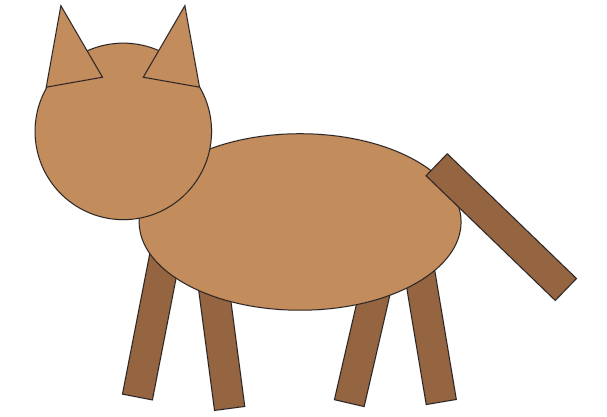 1) How many shapes can you see?___________________2) What shapes can you see?*			  ** 			  *1) How many shapes can you see? ________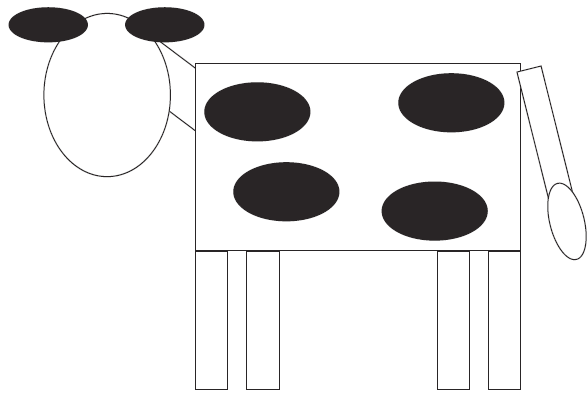 2) What shapes can you see?*                         *Shape nameNumber of sidesNumber of vertices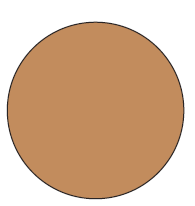 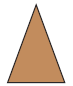 Shape nameNumber of sidesNumber of vertices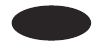 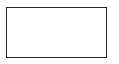 